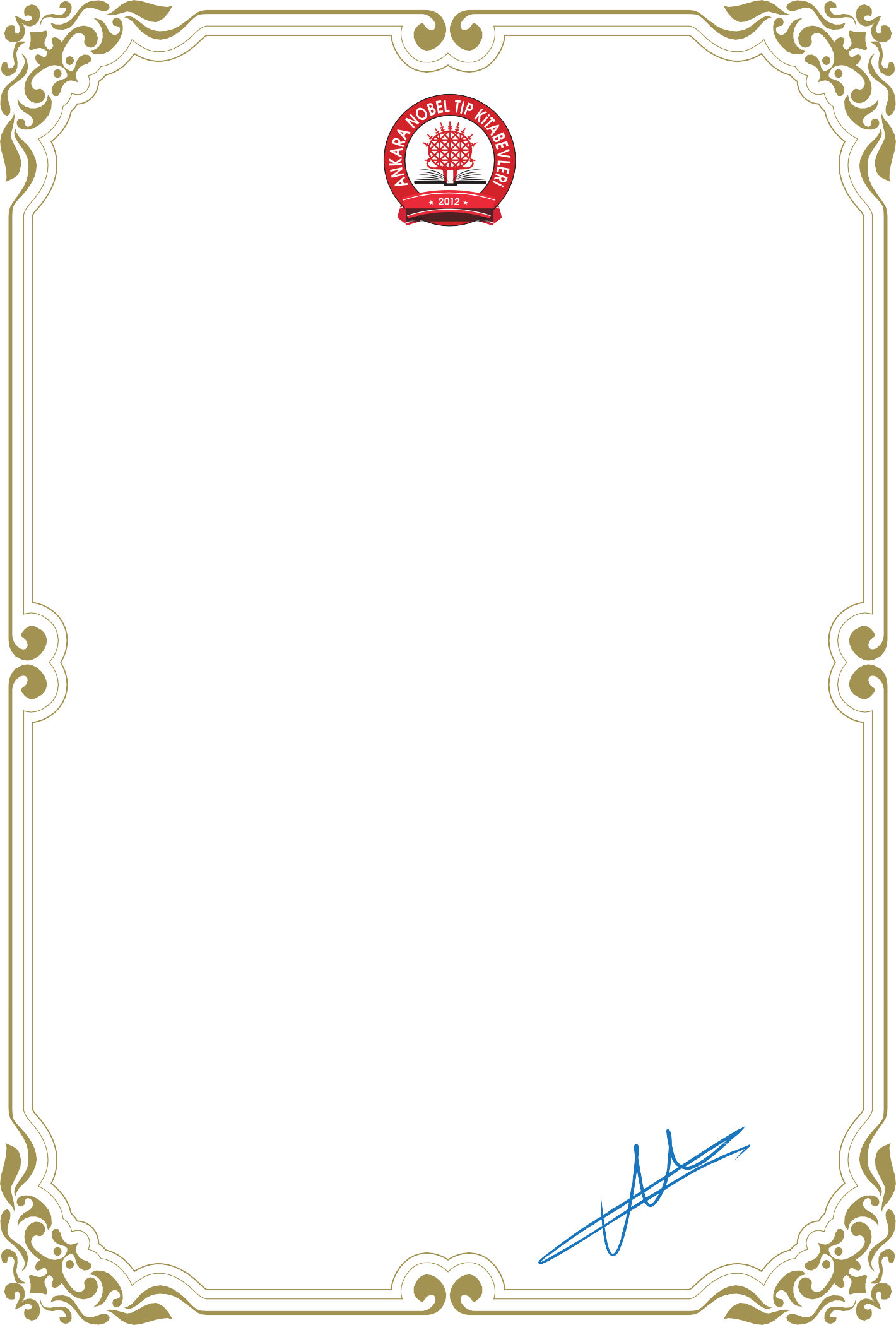 ANKARA NOBEL TIP KİTABEVLERİSayın ……………………………;Ankara Nobel Tıp Kitabevleri tarafından ………….. tarihinde …………………………………… editörlüğünde yayınlanması planlanan “……………………………”kitabının “………………………………….” bölümünde bölüm yazarı olarak katkı vermenizden onur duyacağımızı belirtir, katkılarınızdan dolayı teşekkür ederiz.